Actividad inicial:
1) En la siguiente imagen se muestra la representación de algunos puntos realizados con crochet. Lo que debe realizar es anotar en la línea los nombres de cada uno de los puntos representados.		A)						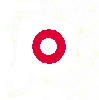 		B)					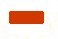 		C)				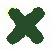 		D)						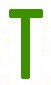 		E)						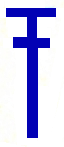 		F)						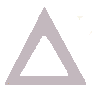 Solución: A) Punto Cadena	B) Punto Raso o EnanoC) Medio PuntoD) Media VaretaE) VaretaF) Picot (3 puntos)